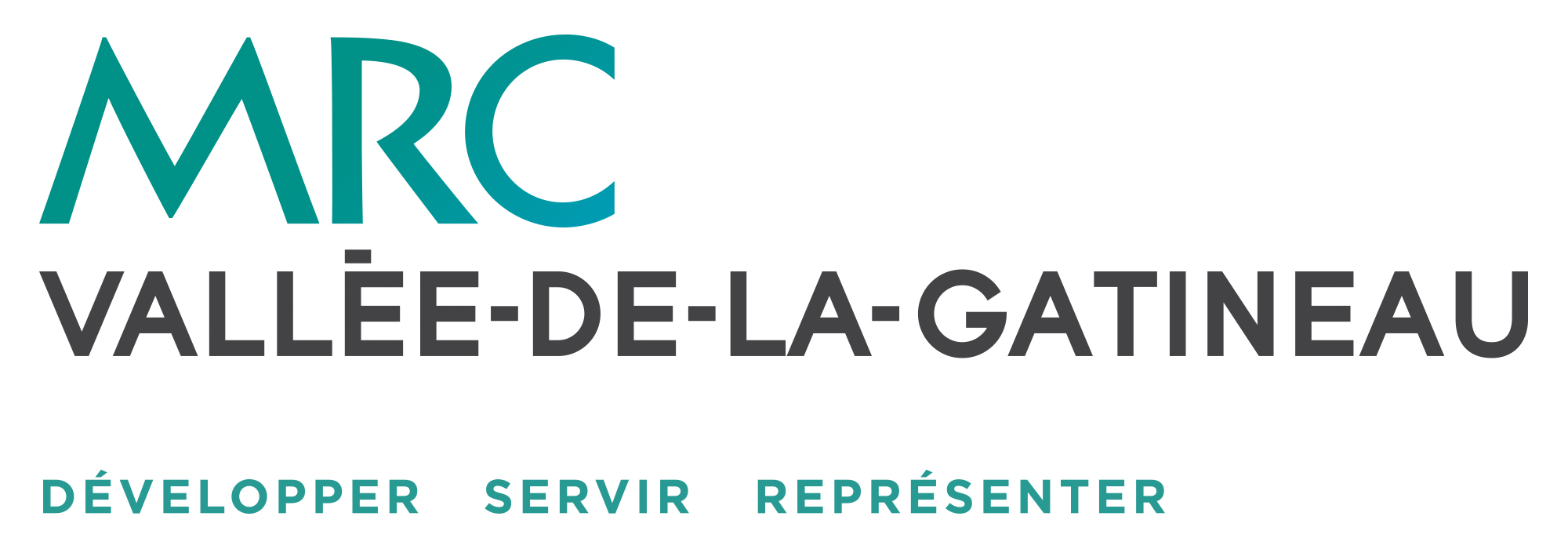 Rapport d’extraction annuel redevable de sable et de gravierRapport d’extraction annuel redevable de sable et de gravierRapport d’extraction annuel redevable de sable et de gravierRapport d’extraction annuel redevable de sable et de gravierRapport d’extraction annuel redevable de sable et de gravierRapport d’extraction annuel redevable de sable et de gravierRapport d’extraction annuel redevable de sable et de gravierRapport d’extraction annuel redevable de sable et de gravierRapport d’extraction annuel redevable de sable et de gravierRapport d’extraction annuel redevable de sable et de gravierRapport d’extraction annuel redevable de sable et de gravierRapport d’extraction annuel redevable de sable et de gravierRapport d’extraction annuel redevable de sable et de gravierRapport d’extraction annuel redevable de sable et de gravierRapport d’extraction annuel redevable de sable et de gravierRapport d’extraction annuel redevable de sable et de gravierRapport d’extraction annuel redevable de sable et de gravierRapport d’extraction annuel redevable de sable et de gravierRapport d’extraction annuel redevable de sable et de gravierRapport d’extraction annuel redevable de sable et de gravierRapport d’extraction annuel redevable de sable et de gravierRapport d’extraction annuel redevable de sable et de gravierRapport d’extraction annuel redevable de sable et de gravierRapport d’extraction annuel redevable de sable et de gravierRapport d’extraction annuel redevable de sable et de gravierRapport d’extraction annuel redevable de sable et de gravierAnnée 2023 – 2024Année 2023 – 2024Année 2023 – 2024Année 2023 – 2024Année 2023 – 2024Année 2023 – 2024Année 2023 – 2024Année 2023 – 2024Année 2023 – 2024Année 2023 – 2024Année 2023 – 2024Année 2023 – 2024Année 2023 – 2024Année 2023 – 2024Année 2023 – 2024Année 2023 – 2024Année 2023 – 2024Année 2023 – 2024Année 2023 – 2024Année 2023 – 2024Année 2023 – 2024Année 2023 – 2024Année 2023 – 2024Année 2023 – 2024Année 2023 – 2024Année 2023 – 2024La présente déclaration est obligatoire, quel que soit le scénario de production.L’exploitant doit conserver tous les documents qui ont servi à produire cette déclaration. Celle-ci doit être complétée et reçue à la municipalité régionale de comté (MRC) au plus tard le 15 avril de chaque année. La déclaration doit être accompagnée d’un chèque, à l’ordre de la MRC, correspondant au montant dû.Toute déclaration non reçue à la MRC dans le délai prescrit est assujettie à un montant supplémentaire de 52,25 $ si les déclarations sont reçues dans les quinze jours suivant l’échéance et de 104 $ à partir du seizième jour suivant l’échéance. Des intérêts s’ajoutent au montant dû, non versé dans les délais prescrits.La déclaration des quantités concernant les titres d’exploitation peut être vérifiée par la MRC ou le Contrôleur des finances qui, selon la Loi des commissions d’enquête, possède le pouvoir de prendre connaissance et d’examiner tous les registres et documents qu’il juge utiles aux fins de la vérification. Dans le cas où le montant des redevances est révisé à la hausse à la suite d’une vérification, des intérêts s’ajouteront au montant à verser, à compter de la date à laquelle la déclaration et les redevances devaient être reçues à la MRC.Les substances extraites correspondent à toute substance déplacée d’un dépôt naturel par une opération physique.La valeur correspond à la valeur marchande locale de la totalité des quantités extraites. À défaut d’une vente, inscrire l’estimation de sa valeur marchande locale.Exemple :	Quantité extraite	X	Valeur marchande locale	= Valeur	80 tonnes métriques	X	10 $ la tonne métrique	= 800 $La présente déclaration est obligatoire, quel que soit le scénario de production.L’exploitant doit conserver tous les documents qui ont servi à produire cette déclaration. Celle-ci doit être complétée et reçue à la municipalité régionale de comté (MRC) au plus tard le 15 avril de chaque année. La déclaration doit être accompagnée d’un chèque, à l’ordre de la MRC, correspondant au montant dû.Toute déclaration non reçue à la MRC dans le délai prescrit est assujettie à un montant supplémentaire de 52,25 $ si les déclarations sont reçues dans les quinze jours suivant l’échéance et de 104 $ à partir du seizième jour suivant l’échéance. Des intérêts s’ajoutent au montant dû, non versé dans les délais prescrits.La déclaration des quantités concernant les titres d’exploitation peut être vérifiée par la MRC ou le Contrôleur des finances qui, selon la Loi des commissions d’enquête, possède le pouvoir de prendre connaissance et d’examiner tous les registres et documents qu’il juge utiles aux fins de la vérification. Dans le cas où le montant des redevances est révisé à la hausse à la suite d’une vérification, des intérêts s’ajouteront au montant à verser, à compter de la date à laquelle la déclaration et les redevances devaient être reçues à la MRC.Les substances extraites correspondent à toute substance déplacée d’un dépôt naturel par une opération physique.La valeur correspond à la valeur marchande locale de la totalité des quantités extraites. À défaut d’une vente, inscrire l’estimation de sa valeur marchande locale.Exemple :	Quantité extraite	X	Valeur marchande locale	= Valeur	80 tonnes métriques	X	10 $ la tonne métrique	= 800 $La présente déclaration est obligatoire, quel que soit le scénario de production.L’exploitant doit conserver tous les documents qui ont servi à produire cette déclaration. Celle-ci doit être complétée et reçue à la municipalité régionale de comté (MRC) au plus tard le 15 avril de chaque année. La déclaration doit être accompagnée d’un chèque, à l’ordre de la MRC, correspondant au montant dû.Toute déclaration non reçue à la MRC dans le délai prescrit est assujettie à un montant supplémentaire de 52,25 $ si les déclarations sont reçues dans les quinze jours suivant l’échéance et de 104 $ à partir du seizième jour suivant l’échéance. Des intérêts s’ajoutent au montant dû, non versé dans les délais prescrits.La déclaration des quantités concernant les titres d’exploitation peut être vérifiée par la MRC ou le Contrôleur des finances qui, selon la Loi des commissions d’enquête, possède le pouvoir de prendre connaissance et d’examiner tous les registres et documents qu’il juge utiles aux fins de la vérification. Dans le cas où le montant des redevances est révisé à la hausse à la suite d’une vérification, des intérêts s’ajouteront au montant à verser, à compter de la date à laquelle la déclaration et les redevances devaient être reçues à la MRC.Les substances extraites correspondent à toute substance déplacée d’un dépôt naturel par une opération physique.La valeur correspond à la valeur marchande locale de la totalité des quantités extraites. À défaut d’une vente, inscrire l’estimation de sa valeur marchande locale.Exemple :	Quantité extraite	X	Valeur marchande locale	= Valeur	80 tonnes métriques	X	10 $ la tonne métrique	= 800 $La présente déclaration est obligatoire, quel que soit le scénario de production.L’exploitant doit conserver tous les documents qui ont servi à produire cette déclaration. Celle-ci doit être complétée et reçue à la municipalité régionale de comté (MRC) au plus tard le 15 avril de chaque année. La déclaration doit être accompagnée d’un chèque, à l’ordre de la MRC, correspondant au montant dû.Toute déclaration non reçue à la MRC dans le délai prescrit est assujettie à un montant supplémentaire de 52,25 $ si les déclarations sont reçues dans les quinze jours suivant l’échéance et de 104 $ à partir du seizième jour suivant l’échéance. Des intérêts s’ajoutent au montant dû, non versé dans les délais prescrits.La déclaration des quantités concernant les titres d’exploitation peut être vérifiée par la MRC ou le Contrôleur des finances qui, selon la Loi des commissions d’enquête, possède le pouvoir de prendre connaissance et d’examiner tous les registres et documents qu’il juge utiles aux fins de la vérification. Dans le cas où le montant des redevances est révisé à la hausse à la suite d’une vérification, des intérêts s’ajouteront au montant à verser, à compter de la date à laquelle la déclaration et les redevances devaient être reçues à la MRC.Les substances extraites correspondent à toute substance déplacée d’un dépôt naturel par une opération physique.La valeur correspond à la valeur marchande locale de la totalité des quantités extraites. À défaut d’une vente, inscrire l’estimation de sa valeur marchande locale.Exemple :	Quantité extraite	X	Valeur marchande locale	= Valeur	80 tonnes métriques	X	10 $ la tonne métrique	= 800 $La présente déclaration est obligatoire, quel que soit le scénario de production.L’exploitant doit conserver tous les documents qui ont servi à produire cette déclaration. Celle-ci doit être complétée et reçue à la municipalité régionale de comté (MRC) au plus tard le 15 avril de chaque année. La déclaration doit être accompagnée d’un chèque, à l’ordre de la MRC, correspondant au montant dû.Toute déclaration non reçue à la MRC dans le délai prescrit est assujettie à un montant supplémentaire de 52,25 $ si les déclarations sont reçues dans les quinze jours suivant l’échéance et de 104 $ à partir du seizième jour suivant l’échéance. Des intérêts s’ajoutent au montant dû, non versé dans les délais prescrits.La déclaration des quantités concernant les titres d’exploitation peut être vérifiée par la MRC ou le Contrôleur des finances qui, selon la Loi des commissions d’enquête, possède le pouvoir de prendre connaissance et d’examiner tous les registres et documents qu’il juge utiles aux fins de la vérification. Dans le cas où le montant des redevances est révisé à la hausse à la suite d’une vérification, des intérêts s’ajouteront au montant à verser, à compter de la date à laquelle la déclaration et les redevances devaient être reçues à la MRC.Les substances extraites correspondent à toute substance déplacée d’un dépôt naturel par une opération physique.La valeur correspond à la valeur marchande locale de la totalité des quantités extraites. À défaut d’une vente, inscrire l’estimation de sa valeur marchande locale.Exemple :	Quantité extraite	X	Valeur marchande locale	= Valeur	80 tonnes métriques	X	10 $ la tonne métrique	= 800 $La présente déclaration est obligatoire, quel que soit le scénario de production.L’exploitant doit conserver tous les documents qui ont servi à produire cette déclaration. Celle-ci doit être complétée et reçue à la municipalité régionale de comté (MRC) au plus tard le 15 avril de chaque année. La déclaration doit être accompagnée d’un chèque, à l’ordre de la MRC, correspondant au montant dû.Toute déclaration non reçue à la MRC dans le délai prescrit est assujettie à un montant supplémentaire de 52,25 $ si les déclarations sont reçues dans les quinze jours suivant l’échéance et de 104 $ à partir du seizième jour suivant l’échéance. Des intérêts s’ajoutent au montant dû, non versé dans les délais prescrits.La déclaration des quantités concernant les titres d’exploitation peut être vérifiée par la MRC ou le Contrôleur des finances qui, selon la Loi des commissions d’enquête, possède le pouvoir de prendre connaissance et d’examiner tous les registres et documents qu’il juge utiles aux fins de la vérification. Dans le cas où le montant des redevances est révisé à la hausse à la suite d’une vérification, des intérêts s’ajouteront au montant à verser, à compter de la date à laquelle la déclaration et les redevances devaient être reçues à la MRC.Les substances extraites correspondent à toute substance déplacée d’un dépôt naturel par une opération physique.La valeur correspond à la valeur marchande locale de la totalité des quantités extraites. À défaut d’une vente, inscrire l’estimation de sa valeur marchande locale.Exemple :	Quantité extraite	X	Valeur marchande locale	= Valeur	80 tonnes métriques	X	10 $ la tonne métrique	= 800 $La présente déclaration est obligatoire, quel que soit le scénario de production.L’exploitant doit conserver tous les documents qui ont servi à produire cette déclaration. Celle-ci doit être complétée et reçue à la municipalité régionale de comté (MRC) au plus tard le 15 avril de chaque année. La déclaration doit être accompagnée d’un chèque, à l’ordre de la MRC, correspondant au montant dû.Toute déclaration non reçue à la MRC dans le délai prescrit est assujettie à un montant supplémentaire de 52,25 $ si les déclarations sont reçues dans les quinze jours suivant l’échéance et de 104 $ à partir du seizième jour suivant l’échéance. Des intérêts s’ajoutent au montant dû, non versé dans les délais prescrits.La déclaration des quantités concernant les titres d’exploitation peut être vérifiée par la MRC ou le Contrôleur des finances qui, selon la Loi des commissions d’enquête, possède le pouvoir de prendre connaissance et d’examiner tous les registres et documents qu’il juge utiles aux fins de la vérification. Dans le cas où le montant des redevances est révisé à la hausse à la suite d’une vérification, des intérêts s’ajouteront au montant à verser, à compter de la date à laquelle la déclaration et les redevances devaient être reçues à la MRC.Les substances extraites correspondent à toute substance déplacée d’un dépôt naturel par une opération physique.La valeur correspond à la valeur marchande locale de la totalité des quantités extraites. À défaut d’une vente, inscrire l’estimation de sa valeur marchande locale.Exemple :	Quantité extraite	X	Valeur marchande locale	= Valeur	80 tonnes métriques	X	10 $ la tonne métrique	= 800 $La présente déclaration est obligatoire, quel que soit le scénario de production.L’exploitant doit conserver tous les documents qui ont servi à produire cette déclaration. Celle-ci doit être complétée et reçue à la municipalité régionale de comté (MRC) au plus tard le 15 avril de chaque année. La déclaration doit être accompagnée d’un chèque, à l’ordre de la MRC, correspondant au montant dû.Toute déclaration non reçue à la MRC dans le délai prescrit est assujettie à un montant supplémentaire de 52,25 $ si les déclarations sont reçues dans les quinze jours suivant l’échéance et de 104 $ à partir du seizième jour suivant l’échéance. Des intérêts s’ajoutent au montant dû, non versé dans les délais prescrits.La déclaration des quantités concernant les titres d’exploitation peut être vérifiée par la MRC ou le Contrôleur des finances qui, selon la Loi des commissions d’enquête, possède le pouvoir de prendre connaissance et d’examiner tous les registres et documents qu’il juge utiles aux fins de la vérification. Dans le cas où le montant des redevances est révisé à la hausse à la suite d’une vérification, des intérêts s’ajouteront au montant à verser, à compter de la date à laquelle la déclaration et les redevances devaient être reçues à la MRC.Les substances extraites correspondent à toute substance déplacée d’un dépôt naturel par une opération physique.La valeur correspond à la valeur marchande locale de la totalité des quantités extraites. À défaut d’une vente, inscrire l’estimation de sa valeur marchande locale.Exemple :	Quantité extraite	X	Valeur marchande locale	= Valeur	80 tonnes métriques	X	10 $ la tonne métrique	= 800 $La présente déclaration est obligatoire, quel que soit le scénario de production.L’exploitant doit conserver tous les documents qui ont servi à produire cette déclaration. Celle-ci doit être complétée et reçue à la municipalité régionale de comté (MRC) au plus tard le 15 avril de chaque année. La déclaration doit être accompagnée d’un chèque, à l’ordre de la MRC, correspondant au montant dû.Toute déclaration non reçue à la MRC dans le délai prescrit est assujettie à un montant supplémentaire de 52,25 $ si les déclarations sont reçues dans les quinze jours suivant l’échéance et de 104 $ à partir du seizième jour suivant l’échéance. Des intérêts s’ajoutent au montant dû, non versé dans les délais prescrits.La déclaration des quantités concernant les titres d’exploitation peut être vérifiée par la MRC ou le Contrôleur des finances qui, selon la Loi des commissions d’enquête, possède le pouvoir de prendre connaissance et d’examiner tous les registres et documents qu’il juge utiles aux fins de la vérification. Dans le cas où le montant des redevances est révisé à la hausse à la suite d’une vérification, des intérêts s’ajouteront au montant à verser, à compter de la date à laquelle la déclaration et les redevances devaient être reçues à la MRC.Les substances extraites correspondent à toute substance déplacée d’un dépôt naturel par une opération physique.La valeur correspond à la valeur marchande locale de la totalité des quantités extraites. À défaut d’une vente, inscrire l’estimation de sa valeur marchande locale.Exemple :	Quantité extraite	X	Valeur marchande locale	= Valeur	80 tonnes métriques	X	10 $ la tonne métrique	= 800 $La présente déclaration est obligatoire, quel que soit le scénario de production.L’exploitant doit conserver tous les documents qui ont servi à produire cette déclaration. Celle-ci doit être complétée et reçue à la municipalité régionale de comté (MRC) au plus tard le 15 avril de chaque année. La déclaration doit être accompagnée d’un chèque, à l’ordre de la MRC, correspondant au montant dû.Toute déclaration non reçue à la MRC dans le délai prescrit est assujettie à un montant supplémentaire de 52,25 $ si les déclarations sont reçues dans les quinze jours suivant l’échéance et de 104 $ à partir du seizième jour suivant l’échéance. Des intérêts s’ajoutent au montant dû, non versé dans les délais prescrits.La déclaration des quantités concernant les titres d’exploitation peut être vérifiée par la MRC ou le Contrôleur des finances qui, selon la Loi des commissions d’enquête, possède le pouvoir de prendre connaissance et d’examiner tous les registres et documents qu’il juge utiles aux fins de la vérification. Dans le cas où le montant des redevances est révisé à la hausse à la suite d’une vérification, des intérêts s’ajouteront au montant à verser, à compter de la date à laquelle la déclaration et les redevances devaient être reçues à la MRC.Les substances extraites correspondent à toute substance déplacée d’un dépôt naturel par une opération physique.La valeur correspond à la valeur marchande locale de la totalité des quantités extraites. À défaut d’une vente, inscrire l’estimation de sa valeur marchande locale.Exemple :	Quantité extraite	X	Valeur marchande locale	= Valeur	80 tonnes métriques	X	10 $ la tonne métrique	= 800 $La présente déclaration est obligatoire, quel que soit le scénario de production.L’exploitant doit conserver tous les documents qui ont servi à produire cette déclaration. Celle-ci doit être complétée et reçue à la municipalité régionale de comté (MRC) au plus tard le 15 avril de chaque année. La déclaration doit être accompagnée d’un chèque, à l’ordre de la MRC, correspondant au montant dû.Toute déclaration non reçue à la MRC dans le délai prescrit est assujettie à un montant supplémentaire de 52,25 $ si les déclarations sont reçues dans les quinze jours suivant l’échéance et de 104 $ à partir du seizième jour suivant l’échéance. Des intérêts s’ajoutent au montant dû, non versé dans les délais prescrits.La déclaration des quantités concernant les titres d’exploitation peut être vérifiée par la MRC ou le Contrôleur des finances qui, selon la Loi des commissions d’enquête, possède le pouvoir de prendre connaissance et d’examiner tous les registres et documents qu’il juge utiles aux fins de la vérification. Dans le cas où le montant des redevances est révisé à la hausse à la suite d’une vérification, des intérêts s’ajouteront au montant à verser, à compter de la date à laquelle la déclaration et les redevances devaient être reçues à la MRC.Les substances extraites correspondent à toute substance déplacée d’un dépôt naturel par une opération physique.La valeur correspond à la valeur marchande locale de la totalité des quantités extraites. À défaut d’une vente, inscrire l’estimation de sa valeur marchande locale.Exemple :	Quantité extraite	X	Valeur marchande locale	= Valeur	80 tonnes métriques	X	10 $ la tonne métrique	= 800 $La présente déclaration est obligatoire, quel que soit le scénario de production.L’exploitant doit conserver tous les documents qui ont servi à produire cette déclaration. Celle-ci doit être complétée et reçue à la municipalité régionale de comté (MRC) au plus tard le 15 avril de chaque année. La déclaration doit être accompagnée d’un chèque, à l’ordre de la MRC, correspondant au montant dû.Toute déclaration non reçue à la MRC dans le délai prescrit est assujettie à un montant supplémentaire de 52,25 $ si les déclarations sont reçues dans les quinze jours suivant l’échéance et de 104 $ à partir du seizième jour suivant l’échéance. Des intérêts s’ajoutent au montant dû, non versé dans les délais prescrits.La déclaration des quantités concernant les titres d’exploitation peut être vérifiée par la MRC ou le Contrôleur des finances qui, selon la Loi des commissions d’enquête, possède le pouvoir de prendre connaissance et d’examiner tous les registres et documents qu’il juge utiles aux fins de la vérification. Dans le cas où le montant des redevances est révisé à la hausse à la suite d’une vérification, des intérêts s’ajouteront au montant à verser, à compter de la date à laquelle la déclaration et les redevances devaient être reçues à la MRC.Les substances extraites correspondent à toute substance déplacée d’un dépôt naturel par une opération physique.La valeur correspond à la valeur marchande locale de la totalité des quantités extraites. À défaut d’une vente, inscrire l’estimation de sa valeur marchande locale.Exemple :	Quantité extraite	X	Valeur marchande locale	= Valeur	80 tonnes métriques	X	10 $ la tonne métrique	= 800 $La présente déclaration est obligatoire, quel que soit le scénario de production.L’exploitant doit conserver tous les documents qui ont servi à produire cette déclaration. Celle-ci doit être complétée et reçue à la municipalité régionale de comté (MRC) au plus tard le 15 avril de chaque année. La déclaration doit être accompagnée d’un chèque, à l’ordre de la MRC, correspondant au montant dû.Toute déclaration non reçue à la MRC dans le délai prescrit est assujettie à un montant supplémentaire de 52,25 $ si les déclarations sont reçues dans les quinze jours suivant l’échéance et de 104 $ à partir du seizième jour suivant l’échéance. Des intérêts s’ajoutent au montant dû, non versé dans les délais prescrits.La déclaration des quantités concernant les titres d’exploitation peut être vérifiée par la MRC ou le Contrôleur des finances qui, selon la Loi des commissions d’enquête, possède le pouvoir de prendre connaissance et d’examiner tous les registres et documents qu’il juge utiles aux fins de la vérification. Dans le cas où le montant des redevances est révisé à la hausse à la suite d’une vérification, des intérêts s’ajouteront au montant à verser, à compter de la date à laquelle la déclaration et les redevances devaient être reçues à la MRC.Les substances extraites correspondent à toute substance déplacée d’un dépôt naturel par une opération physique.La valeur correspond à la valeur marchande locale de la totalité des quantités extraites. À défaut d’une vente, inscrire l’estimation de sa valeur marchande locale.Exemple :	Quantité extraite	X	Valeur marchande locale	= Valeur	80 tonnes métriques	X	10 $ la tonne métrique	= 800 $La présente déclaration est obligatoire, quel que soit le scénario de production.L’exploitant doit conserver tous les documents qui ont servi à produire cette déclaration. Celle-ci doit être complétée et reçue à la municipalité régionale de comté (MRC) au plus tard le 15 avril de chaque année. La déclaration doit être accompagnée d’un chèque, à l’ordre de la MRC, correspondant au montant dû.Toute déclaration non reçue à la MRC dans le délai prescrit est assujettie à un montant supplémentaire de 52,25 $ si les déclarations sont reçues dans les quinze jours suivant l’échéance et de 104 $ à partir du seizième jour suivant l’échéance. Des intérêts s’ajoutent au montant dû, non versé dans les délais prescrits.La déclaration des quantités concernant les titres d’exploitation peut être vérifiée par la MRC ou le Contrôleur des finances qui, selon la Loi des commissions d’enquête, possède le pouvoir de prendre connaissance et d’examiner tous les registres et documents qu’il juge utiles aux fins de la vérification. Dans le cas où le montant des redevances est révisé à la hausse à la suite d’une vérification, des intérêts s’ajouteront au montant à verser, à compter de la date à laquelle la déclaration et les redevances devaient être reçues à la MRC.Les substances extraites correspondent à toute substance déplacée d’un dépôt naturel par une opération physique.La valeur correspond à la valeur marchande locale de la totalité des quantités extraites. À défaut d’une vente, inscrire l’estimation de sa valeur marchande locale.Exemple :	Quantité extraite	X	Valeur marchande locale	= Valeur	80 tonnes métriques	X	10 $ la tonne métrique	= 800 $La présente déclaration est obligatoire, quel que soit le scénario de production.L’exploitant doit conserver tous les documents qui ont servi à produire cette déclaration. Celle-ci doit être complétée et reçue à la municipalité régionale de comté (MRC) au plus tard le 15 avril de chaque année. La déclaration doit être accompagnée d’un chèque, à l’ordre de la MRC, correspondant au montant dû.Toute déclaration non reçue à la MRC dans le délai prescrit est assujettie à un montant supplémentaire de 52,25 $ si les déclarations sont reçues dans les quinze jours suivant l’échéance et de 104 $ à partir du seizième jour suivant l’échéance. Des intérêts s’ajoutent au montant dû, non versé dans les délais prescrits.La déclaration des quantités concernant les titres d’exploitation peut être vérifiée par la MRC ou le Contrôleur des finances qui, selon la Loi des commissions d’enquête, possède le pouvoir de prendre connaissance et d’examiner tous les registres et documents qu’il juge utiles aux fins de la vérification. Dans le cas où le montant des redevances est révisé à la hausse à la suite d’une vérification, des intérêts s’ajouteront au montant à verser, à compter de la date à laquelle la déclaration et les redevances devaient être reçues à la MRC.Les substances extraites correspondent à toute substance déplacée d’un dépôt naturel par une opération physique.La valeur correspond à la valeur marchande locale de la totalité des quantités extraites. À défaut d’une vente, inscrire l’estimation de sa valeur marchande locale.Exemple :	Quantité extraite	X	Valeur marchande locale	= Valeur	80 tonnes métriques	X	10 $ la tonne métrique	= 800 $La présente déclaration est obligatoire, quel que soit le scénario de production.L’exploitant doit conserver tous les documents qui ont servi à produire cette déclaration. Celle-ci doit être complétée et reçue à la municipalité régionale de comté (MRC) au plus tard le 15 avril de chaque année. La déclaration doit être accompagnée d’un chèque, à l’ordre de la MRC, correspondant au montant dû.Toute déclaration non reçue à la MRC dans le délai prescrit est assujettie à un montant supplémentaire de 52,25 $ si les déclarations sont reçues dans les quinze jours suivant l’échéance et de 104 $ à partir du seizième jour suivant l’échéance. Des intérêts s’ajoutent au montant dû, non versé dans les délais prescrits.La déclaration des quantités concernant les titres d’exploitation peut être vérifiée par la MRC ou le Contrôleur des finances qui, selon la Loi des commissions d’enquête, possède le pouvoir de prendre connaissance et d’examiner tous les registres et documents qu’il juge utiles aux fins de la vérification. Dans le cas où le montant des redevances est révisé à la hausse à la suite d’une vérification, des intérêts s’ajouteront au montant à verser, à compter de la date à laquelle la déclaration et les redevances devaient être reçues à la MRC.Les substances extraites correspondent à toute substance déplacée d’un dépôt naturel par une opération physique.La valeur correspond à la valeur marchande locale de la totalité des quantités extraites. À défaut d’une vente, inscrire l’estimation de sa valeur marchande locale.Exemple :	Quantité extraite	X	Valeur marchande locale	= Valeur	80 tonnes métriques	X	10 $ la tonne métrique	= 800 $La présente déclaration est obligatoire, quel que soit le scénario de production.L’exploitant doit conserver tous les documents qui ont servi à produire cette déclaration. Celle-ci doit être complétée et reçue à la municipalité régionale de comté (MRC) au plus tard le 15 avril de chaque année. La déclaration doit être accompagnée d’un chèque, à l’ordre de la MRC, correspondant au montant dû.Toute déclaration non reçue à la MRC dans le délai prescrit est assujettie à un montant supplémentaire de 52,25 $ si les déclarations sont reçues dans les quinze jours suivant l’échéance et de 104 $ à partir du seizième jour suivant l’échéance. Des intérêts s’ajoutent au montant dû, non versé dans les délais prescrits.La déclaration des quantités concernant les titres d’exploitation peut être vérifiée par la MRC ou le Contrôleur des finances qui, selon la Loi des commissions d’enquête, possède le pouvoir de prendre connaissance et d’examiner tous les registres et documents qu’il juge utiles aux fins de la vérification. Dans le cas où le montant des redevances est révisé à la hausse à la suite d’une vérification, des intérêts s’ajouteront au montant à verser, à compter de la date à laquelle la déclaration et les redevances devaient être reçues à la MRC.Les substances extraites correspondent à toute substance déplacée d’un dépôt naturel par une opération physique.La valeur correspond à la valeur marchande locale de la totalité des quantités extraites. À défaut d’une vente, inscrire l’estimation de sa valeur marchande locale.Exemple :	Quantité extraite	X	Valeur marchande locale	= Valeur	80 tonnes métriques	X	10 $ la tonne métrique	= 800 $La présente déclaration est obligatoire, quel que soit le scénario de production.L’exploitant doit conserver tous les documents qui ont servi à produire cette déclaration. Celle-ci doit être complétée et reçue à la municipalité régionale de comté (MRC) au plus tard le 15 avril de chaque année. La déclaration doit être accompagnée d’un chèque, à l’ordre de la MRC, correspondant au montant dû.Toute déclaration non reçue à la MRC dans le délai prescrit est assujettie à un montant supplémentaire de 52,25 $ si les déclarations sont reçues dans les quinze jours suivant l’échéance et de 104 $ à partir du seizième jour suivant l’échéance. Des intérêts s’ajoutent au montant dû, non versé dans les délais prescrits.La déclaration des quantités concernant les titres d’exploitation peut être vérifiée par la MRC ou le Contrôleur des finances qui, selon la Loi des commissions d’enquête, possède le pouvoir de prendre connaissance et d’examiner tous les registres et documents qu’il juge utiles aux fins de la vérification. Dans le cas où le montant des redevances est révisé à la hausse à la suite d’une vérification, des intérêts s’ajouteront au montant à verser, à compter de la date à laquelle la déclaration et les redevances devaient être reçues à la MRC.Les substances extraites correspondent à toute substance déplacée d’un dépôt naturel par une opération physique.La valeur correspond à la valeur marchande locale de la totalité des quantités extraites. À défaut d’une vente, inscrire l’estimation de sa valeur marchande locale.Exemple :	Quantité extraite	X	Valeur marchande locale	= Valeur	80 tonnes métriques	X	10 $ la tonne métrique	= 800 $La présente déclaration est obligatoire, quel que soit le scénario de production.L’exploitant doit conserver tous les documents qui ont servi à produire cette déclaration. Celle-ci doit être complétée et reçue à la municipalité régionale de comté (MRC) au plus tard le 15 avril de chaque année. La déclaration doit être accompagnée d’un chèque, à l’ordre de la MRC, correspondant au montant dû.Toute déclaration non reçue à la MRC dans le délai prescrit est assujettie à un montant supplémentaire de 52,25 $ si les déclarations sont reçues dans les quinze jours suivant l’échéance et de 104 $ à partir du seizième jour suivant l’échéance. Des intérêts s’ajoutent au montant dû, non versé dans les délais prescrits.La déclaration des quantités concernant les titres d’exploitation peut être vérifiée par la MRC ou le Contrôleur des finances qui, selon la Loi des commissions d’enquête, possède le pouvoir de prendre connaissance et d’examiner tous les registres et documents qu’il juge utiles aux fins de la vérification. Dans le cas où le montant des redevances est révisé à la hausse à la suite d’une vérification, des intérêts s’ajouteront au montant à verser, à compter de la date à laquelle la déclaration et les redevances devaient être reçues à la MRC.Les substances extraites correspondent à toute substance déplacée d’un dépôt naturel par une opération physique.La valeur correspond à la valeur marchande locale de la totalité des quantités extraites. À défaut d’une vente, inscrire l’estimation de sa valeur marchande locale.Exemple :	Quantité extraite	X	Valeur marchande locale	= Valeur	80 tonnes métriques	X	10 $ la tonne métrique	= 800 $La présente déclaration est obligatoire, quel que soit le scénario de production.L’exploitant doit conserver tous les documents qui ont servi à produire cette déclaration. Celle-ci doit être complétée et reçue à la municipalité régionale de comté (MRC) au plus tard le 15 avril de chaque année. La déclaration doit être accompagnée d’un chèque, à l’ordre de la MRC, correspondant au montant dû.Toute déclaration non reçue à la MRC dans le délai prescrit est assujettie à un montant supplémentaire de 52,25 $ si les déclarations sont reçues dans les quinze jours suivant l’échéance et de 104 $ à partir du seizième jour suivant l’échéance. Des intérêts s’ajoutent au montant dû, non versé dans les délais prescrits.La déclaration des quantités concernant les titres d’exploitation peut être vérifiée par la MRC ou le Contrôleur des finances qui, selon la Loi des commissions d’enquête, possède le pouvoir de prendre connaissance et d’examiner tous les registres et documents qu’il juge utiles aux fins de la vérification. Dans le cas où le montant des redevances est révisé à la hausse à la suite d’une vérification, des intérêts s’ajouteront au montant à verser, à compter de la date à laquelle la déclaration et les redevances devaient être reçues à la MRC.Les substances extraites correspondent à toute substance déplacée d’un dépôt naturel par une opération physique.La valeur correspond à la valeur marchande locale de la totalité des quantités extraites. À défaut d’une vente, inscrire l’estimation de sa valeur marchande locale.Exemple :	Quantité extraite	X	Valeur marchande locale	= Valeur	80 tonnes métriques	X	10 $ la tonne métrique	= 800 $La présente déclaration est obligatoire, quel que soit le scénario de production.L’exploitant doit conserver tous les documents qui ont servi à produire cette déclaration. Celle-ci doit être complétée et reçue à la municipalité régionale de comté (MRC) au plus tard le 15 avril de chaque année. La déclaration doit être accompagnée d’un chèque, à l’ordre de la MRC, correspondant au montant dû.Toute déclaration non reçue à la MRC dans le délai prescrit est assujettie à un montant supplémentaire de 52,25 $ si les déclarations sont reçues dans les quinze jours suivant l’échéance et de 104 $ à partir du seizième jour suivant l’échéance. Des intérêts s’ajoutent au montant dû, non versé dans les délais prescrits.La déclaration des quantités concernant les titres d’exploitation peut être vérifiée par la MRC ou le Contrôleur des finances qui, selon la Loi des commissions d’enquête, possède le pouvoir de prendre connaissance et d’examiner tous les registres et documents qu’il juge utiles aux fins de la vérification. Dans le cas où le montant des redevances est révisé à la hausse à la suite d’une vérification, des intérêts s’ajouteront au montant à verser, à compter de la date à laquelle la déclaration et les redevances devaient être reçues à la MRC.Les substances extraites correspondent à toute substance déplacée d’un dépôt naturel par une opération physique.La valeur correspond à la valeur marchande locale de la totalité des quantités extraites. À défaut d’une vente, inscrire l’estimation de sa valeur marchande locale.Exemple :	Quantité extraite	X	Valeur marchande locale	= Valeur	80 tonnes métriques	X	10 $ la tonne métrique	= 800 $La présente déclaration est obligatoire, quel que soit le scénario de production.L’exploitant doit conserver tous les documents qui ont servi à produire cette déclaration. Celle-ci doit être complétée et reçue à la municipalité régionale de comté (MRC) au plus tard le 15 avril de chaque année. La déclaration doit être accompagnée d’un chèque, à l’ordre de la MRC, correspondant au montant dû.Toute déclaration non reçue à la MRC dans le délai prescrit est assujettie à un montant supplémentaire de 52,25 $ si les déclarations sont reçues dans les quinze jours suivant l’échéance et de 104 $ à partir du seizième jour suivant l’échéance. Des intérêts s’ajoutent au montant dû, non versé dans les délais prescrits.La déclaration des quantités concernant les titres d’exploitation peut être vérifiée par la MRC ou le Contrôleur des finances qui, selon la Loi des commissions d’enquête, possède le pouvoir de prendre connaissance et d’examiner tous les registres et documents qu’il juge utiles aux fins de la vérification. Dans le cas où le montant des redevances est révisé à la hausse à la suite d’une vérification, des intérêts s’ajouteront au montant à verser, à compter de la date à laquelle la déclaration et les redevances devaient être reçues à la MRC.Les substances extraites correspondent à toute substance déplacée d’un dépôt naturel par une opération physique.La valeur correspond à la valeur marchande locale de la totalité des quantités extraites. À défaut d’une vente, inscrire l’estimation de sa valeur marchande locale.Exemple :	Quantité extraite	X	Valeur marchande locale	= Valeur	80 tonnes métriques	X	10 $ la tonne métrique	= 800 $La présente déclaration est obligatoire, quel que soit le scénario de production.L’exploitant doit conserver tous les documents qui ont servi à produire cette déclaration. Celle-ci doit être complétée et reçue à la municipalité régionale de comté (MRC) au plus tard le 15 avril de chaque année. La déclaration doit être accompagnée d’un chèque, à l’ordre de la MRC, correspondant au montant dû.Toute déclaration non reçue à la MRC dans le délai prescrit est assujettie à un montant supplémentaire de 52,25 $ si les déclarations sont reçues dans les quinze jours suivant l’échéance et de 104 $ à partir du seizième jour suivant l’échéance. Des intérêts s’ajoutent au montant dû, non versé dans les délais prescrits.La déclaration des quantités concernant les titres d’exploitation peut être vérifiée par la MRC ou le Contrôleur des finances qui, selon la Loi des commissions d’enquête, possède le pouvoir de prendre connaissance et d’examiner tous les registres et documents qu’il juge utiles aux fins de la vérification. Dans le cas où le montant des redevances est révisé à la hausse à la suite d’une vérification, des intérêts s’ajouteront au montant à verser, à compter de la date à laquelle la déclaration et les redevances devaient être reçues à la MRC.Les substances extraites correspondent à toute substance déplacée d’un dépôt naturel par une opération physique.La valeur correspond à la valeur marchande locale de la totalité des quantités extraites. À défaut d’une vente, inscrire l’estimation de sa valeur marchande locale.Exemple :	Quantité extraite	X	Valeur marchande locale	= Valeur	80 tonnes métriques	X	10 $ la tonne métrique	= 800 $La présente déclaration est obligatoire, quel que soit le scénario de production.L’exploitant doit conserver tous les documents qui ont servi à produire cette déclaration. Celle-ci doit être complétée et reçue à la municipalité régionale de comté (MRC) au plus tard le 15 avril de chaque année. La déclaration doit être accompagnée d’un chèque, à l’ordre de la MRC, correspondant au montant dû.Toute déclaration non reçue à la MRC dans le délai prescrit est assujettie à un montant supplémentaire de 52,25 $ si les déclarations sont reçues dans les quinze jours suivant l’échéance et de 104 $ à partir du seizième jour suivant l’échéance. Des intérêts s’ajoutent au montant dû, non versé dans les délais prescrits.La déclaration des quantités concernant les titres d’exploitation peut être vérifiée par la MRC ou le Contrôleur des finances qui, selon la Loi des commissions d’enquête, possède le pouvoir de prendre connaissance et d’examiner tous les registres et documents qu’il juge utiles aux fins de la vérification. Dans le cas où le montant des redevances est révisé à la hausse à la suite d’une vérification, des intérêts s’ajouteront au montant à verser, à compter de la date à laquelle la déclaration et les redevances devaient être reçues à la MRC.Les substances extraites correspondent à toute substance déplacée d’un dépôt naturel par une opération physique.La valeur correspond à la valeur marchande locale de la totalité des quantités extraites. À défaut d’une vente, inscrire l’estimation de sa valeur marchande locale.Exemple :	Quantité extraite	X	Valeur marchande locale	= Valeur	80 tonnes métriques	X	10 $ la tonne métrique	= 800 $La présente déclaration est obligatoire, quel que soit le scénario de production.L’exploitant doit conserver tous les documents qui ont servi à produire cette déclaration. Celle-ci doit être complétée et reçue à la municipalité régionale de comté (MRC) au plus tard le 15 avril de chaque année. La déclaration doit être accompagnée d’un chèque, à l’ordre de la MRC, correspondant au montant dû.Toute déclaration non reçue à la MRC dans le délai prescrit est assujettie à un montant supplémentaire de 52,25 $ si les déclarations sont reçues dans les quinze jours suivant l’échéance et de 104 $ à partir du seizième jour suivant l’échéance. Des intérêts s’ajoutent au montant dû, non versé dans les délais prescrits.La déclaration des quantités concernant les titres d’exploitation peut être vérifiée par la MRC ou le Contrôleur des finances qui, selon la Loi des commissions d’enquête, possède le pouvoir de prendre connaissance et d’examiner tous les registres et documents qu’il juge utiles aux fins de la vérification. Dans le cas où le montant des redevances est révisé à la hausse à la suite d’une vérification, des intérêts s’ajouteront au montant à verser, à compter de la date à laquelle la déclaration et les redevances devaient être reçues à la MRC.Les substances extraites correspondent à toute substance déplacée d’un dépôt naturel par une opération physique.La valeur correspond à la valeur marchande locale de la totalité des quantités extraites. À défaut d’une vente, inscrire l’estimation de sa valeur marchande locale.Exemple :	Quantité extraite	X	Valeur marchande locale	= Valeur	80 tonnes métriques	X	10 $ la tonne métrique	= 800 $La présente déclaration est obligatoire, quel que soit le scénario de production.L’exploitant doit conserver tous les documents qui ont servi à produire cette déclaration. Celle-ci doit être complétée et reçue à la municipalité régionale de comté (MRC) au plus tard le 15 avril de chaque année. La déclaration doit être accompagnée d’un chèque, à l’ordre de la MRC, correspondant au montant dû.Toute déclaration non reçue à la MRC dans le délai prescrit est assujettie à un montant supplémentaire de 52,25 $ si les déclarations sont reçues dans les quinze jours suivant l’échéance et de 104 $ à partir du seizième jour suivant l’échéance. Des intérêts s’ajoutent au montant dû, non versé dans les délais prescrits.La déclaration des quantités concernant les titres d’exploitation peut être vérifiée par la MRC ou le Contrôleur des finances qui, selon la Loi des commissions d’enquête, possède le pouvoir de prendre connaissance et d’examiner tous les registres et documents qu’il juge utiles aux fins de la vérification. Dans le cas où le montant des redevances est révisé à la hausse à la suite d’une vérification, des intérêts s’ajouteront au montant à verser, à compter de la date à laquelle la déclaration et les redevances devaient être reçues à la MRC.Les substances extraites correspondent à toute substance déplacée d’un dépôt naturel par une opération physique.La valeur correspond à la valeur marchande locale de la totalité des quantités extraites. À défaut d’une vente, inscrire l’estimation de sa valeur marchande locale.Exemple :	Quantité extraite	X	Valeur marchande locale	= Valeur	80 tonnes métriques	X	10 $ la tonne métrique	= 800 $La présente déclaration est obligatoire, quel que soit le scénario de production.L’exploitant doit conserver tous les documents qui ont servi à produire cette déclaration. Celle-ci doit être complétée et reçue à la municipalité régionale de comté (MRC) au plus tard le 15 avril de chaque année. La déclaration doit être accompagnée d’un chèque, à l’ordre de la MRC, correspondant au montant dû.Toute déclaration non reçue à la MRC dans le délai prescrit est assujettie à un montant supplémentaire de 52,25 $ si les déclarations sont reçues dans les quinze jours suivant l’échéance et de 104 $ à partir du seizième jour suivant l’échéance. Des intérêts s’ajoutent au montant dû, non versé dans les délais prescrits.La déclaration des quantités concernant les titres d’exploitation peut être vérifiée par la MRC ou le Contrôleur des finances qui, selon la Loi des commissions d’enquête, possède le pouvoir de prendre connaissance et d’examiner tous les registres et documents qu’il juge utiles aux fins de la vérification. Dans le cas où le montant des redevances est révisé à la hausse à la suite d’une vérification, des intérêts s’ajouteront au montant à verser, à compter de la date à laquelle la déclaration et les redevances devaient être reçues à la MRC.Les substances extraites correspondent à toute substance déplacée d’un dépôt naturel par une opération physique.La valeur correspond à la valeur marchande locale de la totalité des quantités extraites. À défaut d’une vente, inscrire l’estimation de sa valeur marchande locale.Exemple :	Quantité extraite	X	Valeur marchande locale	= Valeur	80 tonnes métriques	X	10 $ la tonne métrique	= 800 $La présente déclaration est obligatoire, quel que soit le scénario de production.L’exploitant doit conserver tous les documents qui ont servi à produire cette déclaration. Celle-ci doit être complétée et reçue à la municipalité régionale de comté (MRC) au plus tard le 15 avril de chaque année. La déclaration doit être accompagnée d’un chèque, à l’ordre de la MRC, correspondant au montant dû.Toute déclaration non reçue à la MRC dans le délai prescrit est assujettie à un montant supplémentaire de 52,25 $ si les déclarations sont reçues dans les quinze jours suivant l’échéance et de 104 $ à partir du seizième jour suivant l’échéance. Des intérêts s’ajoutent au montant dû, non versé dans les délais prescrits.La déclaration des quantités concernant les titres d’exploitation peut être vérifiée par la MRC ou le Contrôleur des finances qui, selon la Loi des commissions d’enquête, possède le pouvoir de prendre connaissance et d’examiner tous les registres et documents qu’il juge utiles aux fins de la vérification. Dans le cas où le montant des redevances est révisé à la hausse à la suite d’une vérification, des intérêts s’ajouteront au montant à verser, à compter de la date à laquelle la déclaration et les redevances devaient être reçues à la MRC.Les substances extraites correspondent à toute substance déplacée d’un dépôt naturel par une opération physique.La valeur correspond à la valeur marchande locale de la totalité des quantités extraites. À défaut d’une vente, inscrire l’estimation de sa valeur marchande locale.Exemple :	Quantité extraite	X	Valeur marchande locale	= Valeur	80 tonnes métriques	X	10 $ la tonne métrique	= 800 $La présente déclaration est obligatoire, quel que soit le scénario de production.L’exploitant doit conserver tous les documents qui ont servi à produire cette déclaration. Celle-ci doit être complétée et reçue à la municipalité régionale de comté (MRC) au plus tard le 15 avril de chaque année. La déclaration doit être accompagnée d’un chèque, à l’ordre de la MRC, correspondant au montant dû.Toute déclaration non reçue à la MRC dans le délai prescrit est assujettie à un montant supplémentaire de 52,25 $ si les déclarations sont reçues dans les quinze jours suivant l’échéance et de 104 $ à partir du seizième jour suivant l’échéance. Des intérêts s’ajoutent au montant dû, non versé dans les délais prescrits.La déclaration des quantités concernant les titres d’exploitation peut être vérifiée par la MRC ou le Contrôleur des finances qui, selon la Loi des commissions d’enquête, possède le pouvoir de prendre connaissance et d’examiner tous les registres et documents qu’il juge utiles aux fins de la vérification. Dans le cas où le montant des redevances est révisé à la hausse à la suite d’une vérification, des intérêts s’ajouteront au montant à verser, à compter de la date à laquelle la déclaration et les redevances devaient être reçues à la MRC.Les substances extraites correspondent à toute substance déplacée d’un dépôt naturel par une opération physique.La valeur correspond à la valeur marchande locale de la totalité des quantités extraites. À défaut d’une vente, inscrire l’estimation de sa valeur marchande locale.Exemple :	Quantité extraite	X	Valeur marchande locale	= Valeur	80 tonnes métriques	X	10 $ la tonne métrique	= 800 $La présente déclaration est obligatoire, quel que soit le scénario de production.L’exploitant doit conserver tous les documents qui ont servi à produire cette déclaration. Celle-ci doit être complétée et reçue à la municipalité régionale de comté (MRC) au plus tard le 15 avril de chaque année. La déclaration doit être accompagnée d’un chèque, à l’ordre de la MRC, correspondant au montant dû.Toute déclaration non reçue à la MRC dans le délai prescrit est assujettie à un montant supplémentaire de 52,25 $ si les déclarations sont reçues dans les quinze jours suivant l’échéance et de 104 $ à partir du seizième jour suivant l’échéance. Des intérêts s’ajoutent au montant dû, non versé dans les délais prescrits.La déclaration des quantités concernant les titres d’exploitation peut être vérifiée par la MRC ou le Contrôleur des finances qui, selon la Loi des commissions d’enquête, possède le pouvoir de prendre connaissance et d’examiner tous les registres et documents qu’il juge utiles aux fins de la vérification. Dans le cas où le montant des redevances est révisé à la hausse à la suite d’une vérification, des intérêts s’ajouteront au montant à verser, à compter de la date à laquelle la déclaration et les redevances devaient être reçues à la MRC.Les substances extraites correspondent à toute substance déplacée d’un dépôt naturel par une opération physique.La valeur correspond à la valeur marchande locale de la totalité des quantités extraites. À défaut d’une vente, inscrire l’estimation de sa valeur marchande locale.Exemple :	Quantité extraite	X	Valeur marchande locale	= Valeur	80 tonnes métriques	X	10 $ la tonne métrique	= 800 $La présente déclaration est obligatoire, quel que soit le scénario de production.L’exploitant doit conserver tous les documents qui ont servi à produire cette déclaration. Celle-ci doit être complétée et reçue à la municipalité régionale de comté (MRC) au plus tard le 15 avril de chaque année. La déclaration doit être accompagnée d’un chèque, à l’ordre de la MRC, correspondant au montant dû.Toute déclaration non reçue à la MRC dans le délai prescrit est assujettie à un montant supplémentaire de 52,25 $ si les déclarations sont reçues dans les quinze jours suivant l’échéance et de 104 $ à partir du seizième jour suivant l’échéance. Des intérêts s’ajoutent au montant dû, non versé dans les délais prescrits.La déclaration des quantités concernant les titres d’exploitation peut être vérifiée par la MRC ou le Contrôleur des finances qui, selon la Loi des commissions d’enquête, possède le pouvoir de prendre connaissance et d’examiner tous les registres et documents qu’il juge utiles aux fins de la vérification. Dans le cas où le montant des redevances est révisé à la hausse à la suite d’une vérification, des intérêts s’ajouteront au montant à verser, à compter de la date à laquelle la déclaration et les redevances devaient être reçues à la MRC.Les substances extraites correspondent à toute substance déplacée d’un dépôt naturel par une opération physique.La valeur correspond à la valeur marchande locale de la totalité des quantités extraites. À défaut d’une vente, inscrire l’estimation de sa valeur marchande locale.Exemple :	Quantité extraite	X	Valeur marchande locale	= Valeur	80 tonnes métriques	X	10 $ la tonne métrique	= 800 $La présente déclaration est obligatoire, quel que soit le scénario de production.L’exploitant doit conserver tous les documents qui ont servi à produire cette déclaration. Celle-ci doit être complétée et reçue à la municipalité régionale de comté (MRC) au plus tard le 15 avril de chaque année. La déclaration doit être accompagnée d’un chèque, à l’ordre de la MRC, correspondant au montant dû.Toute déclaration non reçue à la MRC dans le délai prescrit est assujettie à un montant supplémentaire de 52,25 $ si les déclarations sont reçues dans les quinze jours suivant l’échéance et de 104 $ à partir du seizième jour suivant l’échéance. Des intérêts s’ajoutent au montant dû, non versé dans les délais prescrits.La déclaration des quantités concernant les titres d’exploitation peut être vérifiée par la MRC ou le Contrôleur des finances qui, selon la Loi des commissions d’enquête, possède le pouvoir de prendre connaissance et d’examiner tous les registres et documents qu’il juge utiles aux fins de la vérification. Dans le cas où le montant des redevances est révisé à la hausse à la suite d’une vérification, des intérêts s’ajouteront au montant à verser, à compter de la date à laquelle la déclaration et les redevances devaient être reçues à la MRC.Les substances extraites correspondent à toute substance déplacée d’un dépôt naturel par une opération physique.La valeur correspond à la valeur marchande locale de la totalité des quantités extraites. À défaut d’une vente, inscrire l’estimation de sa valeur marchande locale.Exemple :	Quantité extraite	X	Valeur marchande locale	= Valeur	80 tonnes métriques	X	10 $ la tonne métrique	= 800 $SECTION 1 	IDENTIFICATIONSECTION 1 	IDENTIFICATIONSECTION 1 	IDENTIFICATIONSECTION 1 	IDENTIFICATIONSECTION 1 	IDENTIFICATIONSECTION 1 	IDENTIFICATIONSECTION 1 	IDENTIFICATIONSECTION 1 	IDENTIFICATIONSECTION 1 	IDENTIFICATIONSECTION 1 	IDENTIFICATIONSECTION 1 	IDENTIFICATIONSECTION 1 	IDENTIFICATIONSECTION 1 	IDENTIFICATIONSECTION 1 	IDENTIFICATIONSECTION 1 	IDENTIFICATIONSECTION 1 	IDENTIFICATIONSECTION 1 	IDENTIFICATIONSECTION 1 	IDENTIFICATIONSECTION 1 	IDENTIFICATIONSECTION 1 	IDENTIFICATIONSECTION 1 	IDENTIFICATIONSECTION 1 	IDENTIFICATIONSECTION 1 	IDENTIFICATIONSECTION 1 	IDENTIFICATIONSECTION 1 	IDENTIFICATIONSECTION 1 	IDENTIFICATIONSECTION 1 	IDENTIFICATIONSECTION 1 	IDENTIFICATIONSECTION 1 	IDENTIFICATIONSECTION 1 	IDENTIFICATIONSECTION 1 	IDENTIFICATIONSECTION 1 	IDENTIFICATION1.1	IDENTIFICATION DU RESPONSABLE (Personne physique)1.1	IDENTIFICATION DU RESPONSABLE (Personne physique)1.1	IDENTIFICATION DU RESPONSABLE (Personne physique)1.1	IDENTIFICATION DU RESPONSABLE (Personne physique)1.1	IDENTIFICATION DU RESPONSABLE (Personne physique)1.1	IDENTIFICATION DU RESPONSABLE (Personne physique)1.1	IDENTIFICATION DU RESPONSABLE (Personne physique)1.1	IDENTIFICATION DU RESPONSABLE (Personne physique)1.1	IDENTIFICATION DU RESPONSABLE (Personne physique)1.1	IDENTIFICATION DU RESPONSABLE (Personne physique)1.1	IDENTIFICATION DU RESPONSABLE (Personne physique)1.1	IDENTIFICATION DU RESPONSABLE (Personne physique)1.1	IDENTIFICATION DU RESPONSABLE (Personne physique)1.1	IDENTIFICATION DU RESPONSABLE (Personne physique)1.1	IDENTIFICATION DU RESPONSABLE (Personne physique)1.1	IDENTIFICATION DU RESPONSABLE (Personne physique)1.1	IDENTIFICATION DU RESPONSABLE (Personne physique)1.1	IDENTIFICATION DU RESPONSABLE (Personne physique)1.1	IDENTIFICATION DU RESPONSABLE (Personne physique)1.1	IDENTIFICATION DU RESPONSABLE (Personne physique)1.1	IDENTIFICATION DU RESPONSABLE (Personne physique)1.1	IDENTIFICATION DU RESPONSABLE (Personne physique)1.1	IDENTIFICATION DU RESPONSABLE (Personne physique)1.1	IDENTIFICATION DU RESPONSABLE (Personne physique)1.1	IDENTIFICATION DU RESPONSABLE (Personne physique)1.1	IDENTIFICATION DU RESPONSABLE (Personne physique)1.1	IDENTIFICATION DU RESPONSABLE (Personne physique)1.1	IDENTIFICATION DU RESPONSABLE (Personne physique)1.1	IDENTIFICATION DU RESPONSABLE (Personne physique)1.1	IDENTIFICATION DU RESPONSABLE (Personne physique)1.1	IDENTIFICATION DU RESPONSABLE (Personne physique)1.1	IDENTIFICATION DU RESPONSABLE (Personne physique)NomNomNomNomNomNomNomNomNomNomNomNomPrénomPrénomPrénomPrénomPrénomPrénomPrénomPrénomPrénomPrénomPrénomPrénomPrénomPrénomPrénomNo d’intervenantNo d’intervenantNo d’intervenantNo d’intervenantNo d’intervenantAdresse (numéro, rue, route rurale ou case postale)Adresse (numéro, rue, route rurale ou case postale)Adresse (numéro, rue, route rurale ou case postale)Adresse (numéro, rue, route rurale ou case postale)Adresse (numéro, rue, route rurale ou case postale)Adresse (numéro, rue, route rurale ou case postale)Adresse (numéro, rue, route rurale ou case postale)Adresse (numéro, rue, route rurale ou case postale)Adresse (numéro, rue, route rurale ou case postale)Adresse (numéro, rue, route rurale ou case postale)Adresse (numéro, rue, route rurale ou case postale)Adresse (numéro, rue, route rurale ou case postale)Adresse (numéro, rue, route rurale ou case postale)Adresse (numéro, rue, route rurale ou case postale)Adresse (numéro, rue, route rurale ou case postale)Adresse (numéro, rue, route rurale ou case postale)App.App.App.App.Ville, village ou municipalitéVille, village ou municipalitéVille, village ou municipalitéVille, village ou municipalitéVille, village ou municipalitéVille, village ou municipalitéVille, village ou municipalitéVille, village ou municipalitéVille, village ou municipalitéVille, village ou municipalitéVille, village ou municipalitéVille, village ou municipalitéProvinceProvinceProvinceProvinceProvincePaysPaysPaysPaysPaysCode postalCode postalCode postalCode postalCode postalCode postalCode postalCode postalCode postalÀÀÀÀÀÀÀÀÀÀÀÀÀÀÀÀÀÀÀÀÀÀÀÀÀÀÀÀÀÀÀÀ1.2	IDENTIFICATION DU TITULAIRE DES TITRES D’EXPLOITATION1.2	IDENTIFICATION DU TITULAIRE DES TITRES D’EXPLOITATION1.2	IDENTIFICATION DU TITULAIRE DES TITRES D’EXPLOITATION1.2	IDENTIFICATION DU TITULAIRE DES TITRES D’EXPLOITATION1.2	IDENTIFICATION DU TITULAIRE DES TITRES D’EXPLOITATION1.2	IDENTIFICATION DU TITULAIRE DES TITRES D’EXPLOITATION1.2	IDENTIFICATION DU TITULAIRE DES TITRES D’EXPLOITATION1.2	IDENTIFICATION DU TITULAIRE DES TITRES D’EXPLOITATION1.2	IDENTIFICATION DU TITULAIRE DES TITRES D’EXPLOITATION1.2	IDENTIFICATION DU TITULAIRE DES TITRES D’EXPLOITATION1.2	IDENTIFICATION DU TITULAIRE DES TITRES D’EXPLOITATION1.2	IDENTIFICATION DU TITULAIRE DES TITRES D’EXPLOITATION1.2	IDENTIFICATION DU TITULAIRE DES TITRES D’EXPLOITATION1.2	IDENTIFICATION DU TITULAIRE DES TITRES D’EXPLOITATION1.2	IDENTIFICATION DU TITULAIRE DES TITRES D’EXPLOITATION1.2	IDENTIFICATION DU TITULAIRE DES TITRES D’EXPLOITATION1.2	IDENTIFICATION DU TITULAIRE DES TITRES D’EXPLOITATION1.2	IDENTIFICATION DU TITULAIRE DES TITRES D’EXPLOITATION1.2	IDENTIFICATION DU TITULAIRE DES TITRES D’EXPLOITATION1.2	IDENTIFICATION DU TITULAIRE DES TITRES D’EXPLOITATION1.2	IDENTIFICATION DU TITULAIRE DES TITRES D’EXPLOITATION1.2	IDENTIFICATION DU TITULAIRE DES TITRES D’EXPLOITATION1.2	IDENTIFICATION DU TITULAIRE DES TITRES D’EXPLOITATION1.2	IDENTIFICATION DU TITULAIRE DES TITRES D’EXPLOITATION1.2	IDENTIFICATION DU TITULAIRE DES TITRES D’EXPLOITATION1.2	IDENTIFICATION DU TITULAIRE DES TITRES D’EXPLOITATION1.2	IDENTIFICATION DU TITULAIRE DES TITRES D’EXPLOITATION1.2	IDENTIFICATION DU TITULAIRE DES TITRES D’EXPLOITATION1.2	IDENTIFICATION DU TITULAIRE DES TITRES D’EXPLOITATION1.2	IDENTIFICATION DU TITULAIRE DES TITRES D’EXPLOITATION1.2	IDENTIFICATION DU TITULAIRE DES TITRES D’EXPLOITATION1.2	IDENTIFICATION DU TITULAIRE DES TITRES D’EXPLOITATIONNom de l’entrepriseNom de l’entrepriseNom de l’entrepriseNom de l’entrepriseNom de l’entrepriseNom de l’entrepriseNom de l’entrepriseNom de l’entrepriseNom de l’entrepriseNom de l’entrepriseNom de l’entrepriseNom de l’entrepriseNom de l’entrepriseNom de l’entrepriseNom de l’entrepriseNom de l’entrepriseNom de l’entrepriseNom de l’entrepriseNom de l’entrepriseNo matriculeNo matriculeNo matriculeNo matriculeNo matriculeNo matriculeNo matriculeNo d’intervenantNo d’intervenantNo d’intervenant ENTREPRISE ENTREPRISE ENTREPRISEouououNomNomNomNomNomNomNomNomNomNomNomPrénomPrénomPrénomPrénomPrénomPrénomPrénomPrénomPrénomNo d’intervenantNo d’intervenantNo d’intervenantNo d’intervenant PARTICULIER PARTICULIER PARTICULIERAdresse (numéro, rue, route rurale ou case postale)Adresse (numéro, rue, route rurale ou case postale)Adresse (numéro, rue, route rurale ou case postale)Adresse (numéro, rue, route rurale ou case postale)Adresse (numéro, rue, route rurale ou case postale)Adresse (numéro, rue, route rurale ou case postale)Adresse (numéro, rue, route rurale ou case postale)Adresse (numéro, rue, route rurale ou case postale)Adresse (numéro, rue, route rurale ou case postale)Adresse (numéro, rue, route rurale ou case postale)Adresse (numéro, rue, route rurale ou case postale)Adresse (numéro, rue, route rurale ou case postale)Adresse (numéro, rue, route rurale ou case postale)Adresse (numéro, rue, route rurale ou case postale)Adresse (numéro, rue, route rurale ou case postale)Adresse (numéro, rue, route rurale ou case postale)Adresse (numéro, rue, route rurale ou case postale)App.App.App.App.Ville, village ou municipalitéVille, village ou municipalitéVille, village ou municipalitéVille, village ou municipalitéVille, village ou municipalitéVille, village ou municipalitéVille, village ou municipalitéVille, village ou municipalitéVille, village ou municipalitéVille, village ou municipalitéVille, village ou municipalitéProvinceProvinceProvinceProvinceProvinceProvinceProvinceProvincePaysPaysCode postalCode postalCode postalCode postalCode postalCode postalCode postalCode postalCode postalSECTION 2	SUBSTANCES MINÉRALES DE SURFACE EXTRAITESSECTION 2	SUBSTANCES MINÉRALES DE SURFACE EXTRAITESSECTION 2	SUBSTANCES MINÉRALES DE SURFACE EXTRAITESSECTION 2	SUBSTANCES MINÉRALES DE SURFACE EXTRAITESSECTION 2	SUBSTANCES MINÉRALES DE SURFACE EXTRAITESSECTION 2	SUBSTANCES MINÉRALES DE SURFACE EXTRAITESSECTION 2	SUBSTANCES MINÉRALES DE SURFACE EXTRAITESSECTION 2	SUBSTANCES MINÉRALES DE SURFACE EXTRAITESSECTION 2	SUBSTANCES MINÉRALES DE SURFACE EXTRAITESSECTION 2	SUBSTANCES MINÉRALES DE SURFACE EXTRAITESSECTION 2	SUBSTANCES MINÉRALES DE SURFACE EXTRAITESSECTION 2	SUBSTANCES MINÉRALES DE SURFACE EXTRAITESSECTION 2	SUBSTANCES MINÉRALES DE SURFACE EXTRAITESSECTION 2	SUBSTANCES MINÉRALES DE SURFACE EXTRAITESSECTION 2	SUBSTANCES MINÉRALES DE SURFACE EXTRAITESSECTION 2	SUBSTANCES MINÉRALES DE SURFACE EXTRAITESSECTION 2	SUBSTANCES MINÉRALES DE SURFACE EXTRAITESSECTION 2	SUBSTANCES MINÉRALES DE SURFACE EXTRAITESSECTION 2	SUBSTANCES MINÉRALES DE SURFACE EXTRAITESSECTION 2	SUBSTANCES MINÉRALES DE SURFACE EXTRAITESSECTION 2	SUBSTANCES MINÉRALES DE SURFACE EXTRAITESSECTION 2	SUBSTANCES MINÉRALES DE SURFACE EXTRAITESSECTION 2	SUBSTANCES MINÉRALES DE SURFACE EXTRAITESSECTION 2	SUBSTANCES MINÉRALES DE SURFACE EXTRAITESSECTION 2	SUBSTANCES MINÉRALES DE SURFACE EXTRAITESSECTION 2	SUBSTANCES MINÉRALES DE SURFACE EXTRAITESSECTION 2	SUBSTANCES MINÉRALES DE SURFACE EXTRAITESSECTION 2	SUBSTANCES MINÉRALES DE SURFACE EXTRAITESSECTION 2	SUBSTANCES MINÉRALES DE SURFACE EXTRAITESSECTION 2	SUBSTANCES MINÉRALES DE SURFACE EXTRAITESSECTION 2	SUBSTANCES MINÉRALES DE SURFACE EXTRAITESSECTION 2	SUBSTANCES MINÉRALES DE SURFACE EXTRAITES2.1	PÉRIODE COUVERTE PAR LE RAPPORT :2.1	PÉRIODE COUVERTE PAR LE RAPPORT :2.1	PÉRIODE COUVERTE PAR LE RAPPORT :2.1	PÉRIODE COUVERTE PAR LE RAPPORT :2.1	PÉRIODE COUVERTE PAR LE RAPPORT :2.1	PÉRIODE COUVERTE PAR LE RAPPORT :2.1	PÉRIODE COUVERTE PAR LE RAPPORT :2.1	PÉRIODE COUVERTE PAR LE RAPPORT :2.1	PÉRIODE COUVERTE PAR LE RAPPORT :2.1	PÉRIODE COUVERTE PAR LE RAPPORT :2.1	PÉRIODE COUVERTE PAR LE RAPPORT :2.1	PÉRIODE COUVERTE PAR LE RAPPORT :2.1	PÉRIODE COUVERTE PAR LE RAPPORT :2023-04-01 AU 2024-03-312023-04-01 AU 2024-03-312023-04-01 AU 2024-03-312023-04-01 AU 2024-03-312023-04-01 AU 2024-03-312023-04-01 AU 2024-03-312023-04-01 AU 2024-03-312023-04-01 AU 2024-03-312023-04-01 AU 2024-03-312023-04-01 AU 2024-03-312023-04-01 AU 2024-03-312023-04-01 AU 2024-03-312023-04-01 AU 2024-03-312023-04-01 AU 2024-03-312023-04-01 AU 2024-03-312023-04-01 AU 2024-03-312023-04-01 AU 2024-03-312023-04-01 AU 2024-03-312023-04-01 AU 2024-03-31	2.2	TOTAL DES REDEVANCES DES QUANTITÉS EXTRAITES AUX TITRES D’EXPLOITATION MENTIONNÉS À L’ANNEXE 1	2.2	TOTAL DES REDEVANCES DES QUANTITÉS EXTRAITES AUX TITRES D’EXPLOITATION MENTIONNÉS À L’ANNEXE 1	2.2	TOTAL DES REDEVANCES DES QUANTITÉS EXTRAITES AUX TITRES D’EXPLOITATION MENTIONNÉS À L’ANNEXE 1	2.2	TOTAL DES REDEVANCES DES QUANTITÉS EXTRAITES AUX TITRES D’EXPLOITATION MENTIONNÉS À L’ANNEXE 1	2.2	TOTAL DES REDEVANCES DES QUANTITÉS EXTRAITES AUX TITRES D’EXPLOITATION MENTIONNÉS À L’ANNEXE 1	2.2	TOTAL DES REDEVANCES DES QUANTITÉS EXTRAITES AUX TITRES D’EXPLOITATION MENTIONNÉS À L’ANNEXE 1	2.2	TOTAL DES REDEVANCES DES QUANTITÉS EXTRAITES AUX TITRES D’EXPLOITATION MENTIONNÉS À L’ANNEXE 1	2.2	TOTAL DES REDEVANCES DES QUANTITÉS EXTRAITES AUX TITRES D’EXPLOITATION MENTIONNÉS À L’ANNEXE 1	2.2	TOTAL DES REDEVANCES DES QUANTITÉS EXTRAITES AUX TITRES D’EXPLOITATION MENTIONNÉS À L’ANNEXE 1	2.2	TOTAL DES REDEVANCES DES QUANTITÉS EXTRAITES AUX TITRES D’EXPLOITATION MENTIONNÉS À L’ANNEXE 1	2.2	TOTAL DES REDEVANCES DES QUANTITÉS EXTRAITES AUX TITRES D’EXPLOITATION MENTIONNÉS À L’ANNEXE 1	2.2	TOTAL DES REDEVANCES DES QUANTITÉS EXTRAITES AUX TITRES D’EXPLOITATION MENTIONNÉS À L’ANNEXE 1	2.2	TOTAL DES REDEVANCES DES QUANTITÉS EXTRAITES AUX TITRES D’EXPLOITATION MENTIONNÉS À L’ANNEXE 1	2.2	TOTAL DES REDEVANCES DES QUANTITÉS EXTRAITES AUX TITRES D’EXPLOITATION MENTIONNÉS À L’ANNEXE 1	2.2	TOTAL DES REDEVANCES DES QUANTITÉS EXTRAITES AUX TITRES D’EXPLOITATION MENTIONNÉS À L’ANNEXE 1	2.2	TOTAL DES REDEVANCES DES QUANTITÉS EXTRAITES AUX TITRES D’EXPLOITATION MENTIONNÉS À L’ANNEXE 1	2.2	TOTAL DES REDEVANCES DES QUANTITÉS EXTRAITES AUX TITRES D’EXPLOITATION MENTIONNÉS À L’ANNEXE 1	2.2	TOTAL DES REDEVANCES DES QUANTITÉS EXTRAITES AUX TITRES D’EXPLOITATION MENTIONNÉS À L’ANNEXE 1	2.2	TOTAL DES REDEVANCES DES QUANTITÉS EXTRAITES AUX TITRES D’EXPLOITATION MENTIONNÉS À L’ANNEXE 1	2.2	TOTAL DES REDEVANCES DES QUANTITÉS EXTRAITES AUX TITRES D’EXPLOITATION MENTIONNÉS À L’ANNEXE 1	2.2	TOTAL DES REDEVANCES DES QUANTITÉS EXTRAITES AUX TITRES D’EXPLOITATION MENTIONNÉS À L’ANNEXE 1	2.2	TOTAL DES REDEVANCES DES QUANTITÉS EXTRAITES AUX TITRES D’EXPLOITATION MENTIONNÉS À L’ANNEXE 1	2.2	TOTAL DES REDEVANCES DES QUANTITÉS EXTRAITES AUX TITRES D’EXPLOITATION MENTIONNÉS À L’ANNEXE 1	2.2	TOTAL DES REDEVANCES DES QUANTITÉS EXTRAITES AUX TITRES D’EXPLOITATION MENTIONNÉS À L’ANNEXE 1	2.2	TOTAL DES REDEVANCES DES QUANTITÉS EXTRAITES AUX TITRES D’EXPLOITATION MENTIONNÉS À L’ANNEXE 1	2.2	TOTAL DES REDEVANCES DES QUANTITÉS EXTRAITES AUX TITRES D’EXPLOITATION MENTIONNÉS À L’ANNEXE 1	2.2	TOTAL DES REDEVANCES DES QUANTITÉS EXTRAITES AUX TITRES D’EXPLOITATION MENTIONNÉS À L’ANNEXE 1	2.2	TOTAL DES REDEVANCES DES QUANTITÉS EXTRAITES AUX TITRES D’EXPLOITATION MENTIONNÉS À L’ANNEXE 1	2.2	TOTAL DES REDEVANCES DES QUANTITÉS EXTRAITES AUX TITRES D’EXPLOITATION MENTIONNÉS À L’ANNEXE 1	2.2	TOTAL DES REDEVANCES DES QUANTITÉS EXTRAITES AUX TITRES D’EXPLOITATION MENTIONNÉS À L’ANNEXE 1	2.2	TOTAL DES REDEVANCES DES QUANTITÉS EXTRAITES AUX TITRES D’EXPLOITATION MENTIONNÉS À L’ANNEXE 1	2.2	TOTAL DES REDEVANCES DES QUANTITÉS EXTRAITES AUX TITRES D’EXPLOITATION MENTIONNÉS À L’ANNEXE 1Quantités totales de BRUT extraites de la faceQuantités totales de BRUT extraites de la faceQuantités totales de BRUT extraites de la faceQuantités totales de BRUT extraites de la face+++Quantités totales ajoutées à la RÉSERVEQuantités totales ajoutées à la RÉSERVEQuantités totales ajoutées à la RÉSERVEQuantités totales ajoutées à la RÉSERVEQuantités totales ajoutées à la RÉSERVEQuantités totales ajoutées à la RÉSERVEQuantités totales ajoutées à la RÉSERVEQuantités totales ajoutées à la RÉSERVEXXXRedevancesRedevancesRedevancesRedevancesRedevancesRedevances==Total des redevances à payerTotal des redevances à payerTotal des redevances à payerTotal des redevances à payerTotal des redevances à payerTotal des redevances à payer+++XXX0.50 $/t.m.0.50 $/t.m.0.50 $/t.m.0.50 $/t.m.0.50 $/t.m.0.50 $/t.m.==      $      $      $      $      $      $SECTION 3	DÉCLARATIONSECTION 3	DÉCLARATIONSECTION 3	DÉCLARATIONSECTION 3	DÉCLARATIONSECTION 3	DÉCLARATIONSECTION 3	DÉCLARATIONSECTION 3	DÉCLARATIONSECTION 3	DÉCLARATIONSECTION 3	DÉCLARATIONSECTION 3	DÉCLARATIONSECTION 3	DÉCLARATIONSECTION 3	DÉCLARATIONSECTION 3	DÉCLARATIONSECTION 3	DÉCLARATIONSECTION 3	DÉCLARATIONSECTION 3	DÉCLARATIONSECTION 3	DÉCLARATIONSECTION 3	DÉCLARATIONSECTION 3	DÉCLARATIONSECTION 3	DÉCLARATIONSECTION 3	DÉCLARATIONSECTION 3	DÉCLARATIONSECTION 3	DÉCLARATIONSECTION 3	DÉCLARATIONSECTION 3	DÉCLARATIONSECTION 3	DÉCLARATIONSECTION 3	DÉCLARATIONSECTION 3	DÉCLARATIONSECTION 3	DÉCLARATIONSECTION 3	DÉCLARATIONSECTION 3	DÉCLARATIONSECTION 3	DÉCLARATIONSECTION 3	DÉCLARATIONNom du signataire (en lettres moulées)Nom du signataire (en lettres moulées)Nom du signataire (en lettres moulées)Nom du signataire (en lettres moulées)Nom du signataire (en lettres moulées)Nom du signataire (en lettres moulées)Nom du signataire (en lettres moulées)Nom du signataire (en lettres moulées)Nom du signataire (en lettres moulées)Nom du signataire (en lettres moulées)Nom du signataire (en lettres moulées)Prénom du signataire (en lettres moulées)Prénom du signataire (en lettres moulées)Prénom du signataire (en lettres moulées)Prénom du signataire (en lettres moulées)Prénom du signataire (en lettres moulées)Prénom du signataire (en lettres moulées)Prénom du signataire (en lettres moulées)Prénom du signataire (en lettres moulées)Prénom du signataire (en lettres moulées)Prénom du signataire (en lettres moulées)Prénom du signataire (en lettres moulées)Prénom du signataire (en lettres moulées)Prénom du signataire (en lettres moulées)Prénom du signataire (en lettres moulées)No de téléphoneNo de téléphoneNo de téléphoneNo de téléphoneNo de téléphoneNo de téléphoneNo de téléphoneNo de téléphoneJe déclare que tous les renseignements fournis sur le formulaire sont exacts et complets.Je déclare que tous les renseignements fournis sur le formulaire sont exacts et complets.Je déclare que tous les renseignements fournis sur le formulaire sont exacts et complets.Je déclare que tous les renseignements fournis sur le formulaire sont exacts et complets.Je déclare que tous les renseignements fournis sur le formulaire sont exacts et complets.Je déclare que tous les renseignements fournis sur le formulaire sont exacts et complets.Je déclare que tous les renseignements fournis sur le formulaire sont exacts et complets.Je déclare que tous les renseignements fournis sur le formulaire sont exacts et complets.Je déclare que tous les renseignements fournis sur le formulaire sont exacts et complets.Je déclare que tous les renseignements fournis sur le formulaire sont exacts et complets.Je déclare que tous les renseignements fournis sur le formulaire sont exacts et complets.Je déclare que tous les renseignements fournis sur le formulaire sont exacts et complets.Je déclare que tous les renseignements fournis sur le formulaire sont exacts et complets.Je déclare que tous les renseignements fournis sur le formulaire sont exacts et complets.Je déclare que tous les renseignements fournis sur le formulaire sont exacts et complets.Je déclare que tous les renseignements fournis sur le formulaire sont exacts et complets.Je déclare que tous les renseignements fournis sur le formulaire sont exacts et complets.Je déclare que tous les renseignements fournis sur le formulaire sont exacts et complets.Je déclare que tous les renseignements fournis sur le formulaire sont exacts et complets.Je déclare que tous les renseignements fournis sur le formulaire sont exacts et complets.Je déclare que tous les renseignements fournis sur le formulaire sont exacts et complets.Je déclare que tous les renseignements fournis sur le formulaire sont exacts et complets.Je déclare que tous les renseignements fournis sur le formulaire sont exacts et complets.Je déclare que tous les renseignements fournis sur le formulaire sont exacts et complets.Je déclare que tous les renseignements fournis sur le formulaire sont exacts et complets.Je déclare que tous les renseignements fournis sur le formulaire sont exacts et complets.Je déclare que tous les renseignements fournis sur le formulaire sont exacts et complets.Je déclare que tous les renseignements fournis sur le formulaire sont exacts et complets.Je déclare que tous les renseignements fournis sur le formulaire sont exacts et complets.Je déclare que tous les renseignements fournis sur le formulaire sont exacts et complets.DATE :DATE :SIGNATURE :SIGNATURE :SIGNATURE :SIGNATURE :SIGNATURE :SIGNATURE :SIGNATURE :SIGNATURE :SIGNATURE :SIGNATURE :SIGNATURE :SIGNATURE :SIGNATURE :SIGNATURE :SIGNATURE :SIGNATURE :SIGNATURE :SIGNATURE :SIGNATURE :SIGNATURE :SIGNATURE :Ce formulaire doit être reçu avant le 15 avril de chaque année à :Ce formulaire doit être reçu avant le 15 avril de chaque année à :Ce formulaire doit être reçu avant le 15 avril de chaque année à :Ce formulaire doit être reçu avant le 15 avril de chaque année à :Ce formulaire doit être reçu avant le 15 avril de chaque année à :Ce formulaire doit être reçu avant le 15 avril de chaque année à :Ce formulaire doit être reçu avant le 15 avril de chaque année à :Ce formulaire doit être reçu avant le 15 avril de chaque année à :Ce formulaire doit être reçu avant le 15 avril de chaque année à :Ce formulaire doit être reçu avant le 15 avril de chaque année à :Ce formulaire doit être reçu avant le 15 avril de chaque année à :Ce formulaire doit être reçu avant le 15 avril de chaque année à :Ce formulaire doit être reçu avant le 15 avril de chaque année à :Ce formulaire doit être reçu avant le 15 avril de chaque année à :Ce formulaire doit être reçu avant le 15 avril de chaque année à :Ce formulaire doit être reçu avant le 15 avril de chaque année à :Ce formulaire doit être reçu avant le 15 avril de chaque année à :Ce formulaire doit être reçu avant le 15 avril de chaque année à :Ce formulaire doit être reçu avant le 15 avril de chaque année à :Ce formulaire doit être reçu avant le 15 avril de chaque année à :Ce formulaire doit être reçu avant le 15 avril de chaque année à :Ce formulaire doit être reçu avant le 15 avril de chaque année à :Ce formulaire doit être reçu avant le 15 avril de chaque année à :Ce formulaire doit être reçu avant le 15 avril de chaque année à :Ce formulaire doit être reçu avant le 15 avril de chaque année à :Ce formulaire doit être reçu avant le 15 avril de chaque année à :Ce formulaire doit être reçu avant le 15 avril de chaque année à :Ce formulaire doit être reçu avant le 15 avril de chaque année à :Ce formulaire doit être reçu avant le 15 avril de chaque année à :Ce formulaire doit être reçu avant le 15 avril de chaque année à :Ce formulaire doit être reçu avant le 15 avril de chaque année à :Ce formulaire doit être reçu avant le 15 avril de chaque année à :Ce formulaire doit être reçu avant le 15 avril de chaque année à :ANNEXE 1	DÉCLARATION DES QUANTITÉS EXTRAITES OU EN RÉSERVEANNEXE 1	DÉCLARATION DES QUANTITÉS EXTRAITES OU EN RÉSERVEANNEXE 1	DÉCLARATION DES QUANTITÉS EXTRAITES OU EN RÉSERVEANNEXE 1	DÉCLARATION DES QUANTITÉS EXTRAITES OU EN RÉSERVEANNEXE 1	DÉCLARATION DES QUANTITÉS EXTRAITES OU EN RÉSERVEANNEXE 1	DÉCLARATION DES QUANTITÉS EXTRAITES OU EN RÉSERVEANNEXE 1	DÉCLARATION DES QUANTITÉS EXTRAITES OU EN RÉSERVE TONNE MÉTRIQUE TONNE MÉTRIQUE TONNE MÉTRIQUE MÈTRE CUBE MÈTRE CUBE MÈTRE CUBEINFORMATIONSINFORMATIONSINFORMATIONSINFORMATIONSBRUTBRUTRÉSERVERÉSERVERÉSERVERÉSERVERÉSERVERÉSERVERÉSERVERÉSERVERÉSERVEN° titreN° titreN° site SMSVotre référenceQuantités extraites de la faceValeur des quantités extraites de la faceABBCCDDDN° titreN° titreN° site SMSVotre référenceQuantités extraites de la faceValeur des quantités extraites de la faceQuantités au début de l’annéeQuantités ajoutées (+)Quantités ajoutées (+)Valeur des quantités ajoutéesQuantités soustraites (-)Quantités soustraites (-)Total à la fin de l’année
D = A + B – CTotal à la fin de l’année
D = A + B – CTotal à la fin de l’année
D = A + B – C